Број: 355-18-О/3-2Дана: 11.02.2019. годинeПРЕДМЕТ: ДОДАТНО ПОЈАШЊЕЊЕ КОНКУРСНЕ ДОКУМЕНТАЦИЈЕ број 355-18-О - Набавка осталог медицинског материјала за потребе КЦ ВојводинеПИТАЊA ПОТЕНЦИЈАЛНИХ  ПОНУЂАЧА:“Poštovani,

     Molimo vas za dodatno pojašnjenje konkursne dokumentacije za JN 355-18-O- Nabavka ostalog medicinskog materijala, i to za partiju 1- Potrošni materijal za monitoring sistem.     U vašem odgovoru od 04.02.2018. godine, na postavljeno pitanje zainteresovanog ponudjača o potrebi da stavka 6 -CVK za konitnuirano praćenje oksigenacije krvi  bude sastavi deo partije 1, obrazloženo je da je ovaj kateter sastavni deo hemodinamskog monitoringa i nije terapijski kateter i služi za procenu u stanjima sepse i šokovima drugog porekla.Sistemi za monitoring kritično obolelih bolesnika su raznovrsni i uglavnom se radi o vezanim sistemima koji prate specifične i određene parametre fizioloških funkcija bolesnika koji mogu pomoći u lečenju ove kategorije bolesnika. Ovde se ne radi samo o hemodinamskom montoringu koji može biti invazivni, minimalno invezivni i neinvanzivni  već i o monitoringu drugih fizioloških funkcija organizma. Samim tim dato obrazloženje ne može biti opravdanje naručiocu da stavka 6. bude sastavni deo partije. Imajući u vidu napred izneto obrazloženje, a poštujući vaše potrebe, ističemo sledeće:   Da je naručilac i u stavki 5 grubo prekršio Zakona o javnim nabavkama i narušio  načelo obezbeđivanja konkurencije jer traže zatvoreni sistem koji meri izvedene hemodinamskeparametrepreko arterijske linije (Cardiac autput, Sistemski Vaskularni Index, Sistemsku Vaskularnu Rezistenciju ...itd) koji isključivo može ismeriti „FloTrac“ senzor sa VAMO Optima systemoma koji poseduje KC Vojvodine.Ovakav pristup nabavci potrošnog materijala  naručiocu pruža veliku mogućnost manipulacije i omugućavanje nabavki u skladu sa interesima samo jednog ponuđača. A to se upravo i neosporno vidi  u partiji broj 1 stavka 5 i stavka 6, gde na godišnjem nivou naručilac traži za stavku 5...100 kom a za stavku 6 samo 3 komada, koje proizvodi samo jedna kompanija (Edwards) i registraciju za te proizvode i aparate  ima samo jedan distributer u Srbiji. Samim tim ostalim distributerima nije ni data šansa da mogu da učestvuju niti samostalno niti kroz zajedničku ponudu.Objedinjavanje više stavki potrošnog materijala za monitoring sisteme pod jednom partijom predstavlja grubo kršenje Zakona o javnim nabavkama i diskriminatorski pristup s ciljem favorizovanja jednog ponuđača  obzirom da se radi o jako širokom terminu monitoringa kritično obolelih bolesnika.Na taj način ograničava se mogućnost konkurecije čime se grubo krše odredbe Zakona o javnim nabavkama i narušava se načelo obezbeđivanja konkrencije. Obzirom na sve navedeno molimo vas da izmenite konkursnu dokumentaciju za partiju 1 tako što će te odvojiti  stavku 5 i 6 iz  partije 1 u posebnu partiju. Ukoliko prihvatite naš predlog omogućavate konkurentnost javne nabavke i mogucnost da najmanje jos tri ponudjača daju svoju ponudu i ostvarite nabavku uz ekonomski najpovoljnije uslove.“
ОДГОВОР  НАРУЧИОЦА:Наручилац прихвата сугестију потенцијалног понуђача те ће приступити изради и објави ИЗМЕНЕ конкурсне документације предметног поступка јавне набавке у циљу обезбеђивања веће конкуренције, а све у складу са објективним потребама наручиоца. Моле се потенцијални понуђачи да испрате објаве на порталу УЈН и интернет страници КЦВ.         С поштовањем, Комисија за јавну набавку 355-18-ОКЛИНИЧКИ ЦЕНТАР ВОЈВОДИНЕАутономна покрајина Војводина, Република СрбијаХајдук Вељкова 1, 21000 Нови Сад, т: +381 21 484 3 484 е-адреса: uprava@kcv.rswww.kcv.rs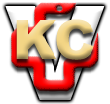 